ГЛАВА МУНИЦИПАЛЬНОГО ОБРАЗОВАНИЯ ГОРОД ТУЛАПОСТАНОВЛЕНИЕот 23 мая 2013 г. N 10-пОБ УЧРЕЖДЕНИИ ПОЧЕТНОЙ ГРАМОТЫ ГЛАВЫ МУНИЦИПАЛЬНОГООБРАЗОВАНИЯ ГОРОД ТУЛА И БЛАГОДАРНОСТИ ГЛАВЫМУНИЦИПАЛЬНОГО ОБРАЗОВАНИЯ ГОРОД ТУЛАВ целях поощрения граждан, трудовых коллективов и юридических лиц за заслуги перед муниципальным образованием город Тула, на основании Федерального закона от 06.10.2003 N 131-ФЗ "Об общих принципах организации местного самоуправления в Российской Федерации", Устава муниципального образования город Тула постановляю:1. Учредить:1.1. Почетную грамоту Главы муниципального образования город Тула.1.2. Благодарность Главы муниципального образования город Тула.2. Утвердить:2.1. Положение "О Почетной грамоте Главы муниципального образования город Тула" (приложение 1).2.2. Положение "О Благодарности Главы муниципального образования город Тула" (приложение 2).3. Опубликовать настоящее Постановление в общественно-политической региональной газете "Тула" и разместить на официальном сайте Тульской городской Думы в сети "Интернет".4. Настоящее Постановление вступает в силу со дня его официального опубликования.Глава муниципальногообразования город ТулаА.Е.ПРОКОПУКПриложение 1к Постановлению Главымуниципального образованиягород Тулаот 23.05.2013 N 10-пПОЛОЖЕНИЕ"О ПОЧЕТНОЙ ГРАМОТЕ ГЛАВЫМУНИЦИПАЛЬНОГО ОБРАЗОВАНИЯ ГОРОД ТУЛА"1. Награждение Почетной грамотой Главы муниципального образования город Тула (далее - Почетная грамота) является формой поощрения граждан, трудовых коллективов и юридических лиц за заслуги перед муниципальным образованием город Тула.Награждение Почетной грамотой Главы муниципального образования город Тула производится в отношении граждан, трудовых коллективов и юридических лиц, ранее награжденных Благодарностью Главы муниципального образования город Тула.(абзац введен Постановлением Главы муниципального образования г. Тула от 27.10.2016 N 656-п)2. Основаниями для награждения Почетной грамотой являются:2.1. Многолетний добросовестный труд.2.2. Заслуги и достижения в сфере развития экономики, в строительстве, в социальной сфере, в сфере культуры, искусства и спорта, охраны окружающей среды и обеспечения экологической безопасности и иных общественно значимых областях.2.3. Заслуги и достижения в сфере законности, правопорядка и общественной безопасности.2.4. Значительные успехи в организации предпринимательской деятельности.2.5. Активное участие в благотворительной и общественной деятельности.2.6. Трудовые и производственные успехи.2.7. Успехи в развитии средств массовой информации.2.8. Юбилейные даты граждан, трудовых коллективов и юридических лиц.2.9. Профессиональные, государственные и муниципальные праздники.2.10. Иная деятельность, способствующая всестороннему развитию муниципального образования город Тула и повышению его авторитета.3. Ходатайства о награждении Почетной грамотой направляются на имя Главы муниципального образования город Тула не позднее чем за месяц до дня награждения.(в ред. Постановления Главы муниципального образования г. Тула от 27.10.2016 N 656-п)К ходатайству прилагаются:(абзац введен Постановлением Главы муниципального образования г. Тула от 27.10.2016 N 656-п)- характеристика, отражающая биографические данные, сведения о заслугах и достижениях, сведения о наградах и поощрениях;(абзац введен Постановлением Главы муниципального образования г. Тула от 27.10.2016 N 656-п)- копия трудовой книжки или справка, содержащая сведения о трудовой деятельности;(абзац введен Постановлением Главы муниципального образования г. Тула от 27.10.2016 N 656-п)- согласие на обработку персональных данных (приложение 3 к настоящему Положению).(абзац введен Постановлением Главы муниципального образования г. Тула от 24.03.2023 N 36-п)С ходатайством о награждении Почетной грамотой могут обращаться депутаты Тульской городской Думы, депутаты Тульской областной Думы, должностные лица органов государственной власти Тульской области и органов местного самоуправления муниципального образования город Тула, руководители, трудовые коллективы предприятий, учреждений, организаций, независимо от формы собственности и ведомственной принадлежности, общественных объединений, расположенных на территории муниципального образования город Тула.4. Решение о награждении Почетной грамотой принимает Глава муниципального образования город Тула лично.5. Награждение Почетной грамотой производится распоряжением Главы муниципального образования город Тула.6. Вручение Почетной грамоты производится в торжественной обстановке Главой муниципального образования город Тула или иными лицами по его поручению.7. Подготовка проекта распоряжения Главы муниципального образования город Тула о награждении Почетной грамотой, оформление бланка и учет произведенных награждений осуществляется отделом по обеспечению полномочий председателя Тульской городской Думы аппарата Тульской городской Думы.(в ред. Постановления Главы муниципального образования г. Тула от 28.02.2022 N 23-п)8. Почетная грамота подписывается Главой муниципального образования город Тула и удостоверяется гербовой печатью.9. При утрате Почетной грамоты дубликат не выдается.10. Исключен. - Постановление Главы муниципального образования г. Тула от 09.08.2013 N 17-п.11. Расходы, связанные с награждением Почетной грамотой, производятся за счет средств бюджетной сметы расходов на содержание Тульской городской Думы.12. Повторное награждение Почетной грамотой не производится.13. Описание и эскиз Почетной грамоты прилагаются (приложения 1, 2 к настоящему Положению).Приложение 1к Положению "О Почетной грамоте Главымуниципального образования город Тула"ОписаниеПочетной грамоты Главымуниципального образования город Тула1. Почетная грамота представляет собой лист формата А4 из плотной бумаги светло-бежевого цвета.2. Расположение вертикальное, одностороннее.3. На расстоянии 20 мм со всех сторон в рамке золотого цвета отражена цветная фотография на втором плане из цикла "Старая Тула" (изображение Дома имени Александра II (библиотека) на фоне пятиглавого Успенского собора с колокольней на втором плане и ворот Одоевской башни) на белом фоне. Изображение занимает нижнюю половину Почетной грамоты.4. В верхней части посередине линии рамки золотого цвета изображена медаль "Золотая Звезда".5. Под изображением медали "Золотая Звезда" по центру сверху вниз располагаются:5.1. Надпись в одну строку "Тула - город-герой", выполненная тиснением золотого цвета.5.2. Лента волнистой формы с тремя горизонтальными полосами белого, голубого, розового цветов, расположенных соответственно сверху вниз, частично огибающая четыре лавровые ветви, по две с каждой стороны. На ленте по центру расположено цветное изображение герба города-героя Тулы.5.3. Слова в три строки: "ГЛАВА МУНИЦИПАЛЬНОГО ОБРАЗОВАНИЯ ГОРОД ТУЛА", "ПОЧЕТНАЯ", "ГРАМОТА", выполненные тиснением золотого цвета.5.4. Текст в красном цвете следующего содержания:- "награждается" (указываются субъект награждения, за какие заслуги производится награждение);- в левой части - надпись в две строки: "Глава муниципального", "образования город Тула";- в правой - инициалы и фамилия Главы муниципального образования город Тула. Между наименованием должности и фамилией Главы муниципального образования город Тула - место для подписи.6. В нижней левой части указывается основание награждения: распоряжение Главы муниципального образования город Тула от "__" ___________________ N _____.7. Нижние края рамки украшены лентами волнистой формы с тремя горизонтальными полосами, белого, голубого, розового цветов, расположенных соответственно сверху вниз, частично огибающих лавровые ветви.8. Почетная грамота заверяется гербовой печатью Тульской городской Думы.9. Почетная грамота может быть оформлена в настенном варианте (рамке).(в ред. Постановления Главы муниципального образования г. Тула от 27.10.2016 N 656-п)Приложение 2к Положению "О Почетной грамоте Главымуниципального образования город Тула"ЭСКИЗПочетной грамоты Главымуниципального образования город Тула┌─────────────────────────────────────────────────┐│  ┌───────────────────────────────────────────┐  ││  │           Тула - город-герой              │  ││  │             ┌────────────┐                │  ││  │             │ Рисунок не │                │  ││  │             │ приводится │                │  ││  │             └────────────┘                │  ││  │                                           │  ││  │ГЛАВА МУНИЦИПАЛЬНОГО ОБРАЗОВАНИЯ ГОРОД ТУЛА│  ││  │                                           │  ││  │                  ПОЧЕТНАЯ                 │  ││  │                   ГРАМОТА                 │  ││  │                                           │  ││  │                                           │  ││  │                                           │  ││  │                                           │  ││  │                                           │  ││  └───────────────────────────────────────────┘  │└─────────────────────────────────────────────────┘Приложение 3к Положению "О Почетной грамоте Главымуниципального образования город Тула"СОГЛАСИЕна обработку персональных данныхПриложение 2к Постановлению Главымуниципального образованиягород Тулаот 23.05.2013 N 10-пПОЛОЖЕНИЕ"О БЛАГОДАРНОСТИ ГЛАВЫМУНИЦИПАЛЬНОГО ОБРАЗОВАНИЯ ГОРОД ТУЛА"1. Награждение Благодарностью Главы муниципального образования город Тула (далее - Благодарность) является формой поощрения граждан, трудовых коллективов и юридических лиц за заслуги перед муниципальным образованием город Тула.2. Основаниями для награждения Благодарностью являются:2.1. Многолетний добросовестный труд.2.2. Заслуги и достижения в сфере развития экономики, в строительстве, в социальной сфере, в сфере культуры, искусства и спорта, охраны окружающей среды и обеспечения экологической безопасности и иных общественно значимых областях.2.3. Заслуги и достижения в сфере законности, правопорядка и общественной безопасности.2.4. Значительные успехи в организации предпринимательской деятельности.2.5. Активное участие в благотворительной и общественной деятельности.2.6. Трудовые и производственные успехи.2.7. Успехи в развитии средств массовой информации.2.8. Юбилейные даты граждан, трудовых коллективов и юридических лиц.2.9. Профессиональные, государственные и муниципальные праздники.2.10. Иная деятельность, способствующая всестороннему развитию муниципального образования город Тула и повышению его авторитета.3. Ходатайства о награждении Благодарностью направляются на имя Главы муниципального образования город Тула не позднее чем за месяц до дня награждения.(в ред. Постановления Главы муниципального образования г. Тула от 27.10.2016 N 656-п)К ходатайству прилагается характеристика, отражающая биографические данные, сведения о заслугах и достижениях, сведения о наградах и поощрениях, согласие на обработку персональных данных (приложение 3 к настоящему Положению).(абзац введен Постановлением Главы муниципального образования г. Тула от 27.10.2016 N 656-п; в ред. Постановления Главы муниципального образования г. Тула от 24.03.2023 N 36-п)С ходатайством о награждении Благодарностью могут обращаться депутаты Тульской городской Думы, депутаты Тульской областной Думы, должностные лица органов государственной власти Тульской области и органов местного самоуправления муниципального образования город Тула, руководители, трудовые коллективы предприятий, учреждений, организаций, независимо от формы собственности и ведомственной принадлежности, общественных объединений, расположенных на территории муниципального образования город Тула.4. Решение о награждении Благодарностью принимает Глава муниципального образования город Тула лично.5. Награждение Благодарностью производится распоряжением Главы муниципального образования город Тула.6. Вручение Благодарности производится в торжественной обстановке Главой муниципального образования город Тула или иными лицами по его поручению.7. Подготовка проекта распоряжения Главы муниципального образования город Тула о награждении Благодарностью, оформление бланка и учет произведенных награждений осуществляется отделом по обеспечению полномочий председателя Тульской городской Думы аппарата Тульской городской Думы.(в ред. Постановления Главы муниципального образования г. Тула от 28.02.2022 N 23-п)8. Благодарность подписывается Главой муниципального образования город Тула и удостоверяется гербовой печатью.9. При утрате Благодарности дубликат не выдается.10. Расходы, связанные с награждением Благодарностью, производятся за счет средств бюджетной сметы расходов на содержание Тульской городской Думы.11. Повторное награждение Благодарностью не производится.12. Описание и эскиз Благодарности прилагаются (приложения 1, 2 к настоящему Положению).Приложение 1к Положению "О Благодарности Главымуниципального образования город Тула"ОписаниеБлагодарности Главымуниципального образования город Тула1. Благодарность представляет собой лист формата А4 из плотной бумаги светло-бежевого цвета.2. Расположение вертикальное, одностороннее.3. На расстоянии 20 мм со всех сторон в рамке золотого цвета отражена цветная фотография на втором плане из цикла "Старая Тула" (изображение Тульского Дворца пионеров) на белом фоне. Изображение занимает нижнюю половину Благодарности.4. В верхней части посередине линии рамки золотого цвета изображена медаль "Золотая Звезда".5. Под изображением медали "Золотая Звезда" по центру сверху вниз располагаются:5.1. Надпись в одну строку "Тула - город-герой", выполненная тиснением золотого цвета.5.2. Лента волнистой формы с тремя горизонтальными полосами белого, голубого, розового цветов, расположенных соответственно сверху вниз, частично огибающая четыре лавровые ветви, по две с каждой стороны. На ленте по центру расположено цветное изображение герба города-героя Тулы.5.3. Слова "ГЛАВА МУНИЦИПАЛЬНОГО ОБРАЗОВАНИЯ ГОРОД ТУЛА", выполненные тиснением золотого цвета.5.4. Слово "БЛАГОДАРНОСТЬ", выполненное тиснением красного цвета.5.5. Текст в красном цвете следующего содержания:- "награждается" (указываются субъект награждения, за какие заслуги производится награждение);- в левой части - надпись в две строки: "Глава муниципального", "образования город Тула";- в правой - инициалы и фамилия Главы муниципального образования город Тула. Между наименованием должности и фамилией Главы муниципального образования город Тула - место для подписи.6. В нижней левой части указывается основание награждения: распоряжение Главы муниципального образования город Тула от "___" ______________ N ____.7. Нижние края рамки украшены лентами волнистой формы с тремя горизонтальными полосами белого, голубого, розового цветов, расположенных соответственно сверху вниз, частично огибающих лавровые ветви.8. Благодарность заверяется гербовой печатью Тульской городской Думы.9. Благодарность может быть оформлена в настенном варианте (рамке).(в ред. Постановления Главы муниципального образования г. Тула от 27.10.2016 N 656-п)Приложение 2к Положению "О Благодарности Главымуниципального образования город Тула"ЭСКИЗБлагодарности Главымуниципального образования город Тула┌─────────────────────────────────────────────────┐│  ┌───────────────────────────────────────────┐  ││  │            Тула - город-герой             │  ││  │             ┌────────────┐                │  ││  │             │ Рисунок не │                │  ││  │             │ приводится │                │  ││  │             └────────────┘                │  ││  │                                           │  ││  │ГЛАВА МУНИЦИПАЛЬНОГО ОБРАЗОВАНИЯ ГОРОД ТУЛА│  ││  │                                           │  ││  │               БЛАГОДАРНОСТЬ               │  ││  │                                           │  ││  │                                           │  ││  │                                           │  ││  │                                           │  ││  │                                           │  ││  └───────────────────────────────────────────┘  │└─────────────────────────────────────────────────┘Приложение 3к Положению "О Благодарности Главымуниципального образования город Тула"СОГЛАСИЕна обработку персональных данных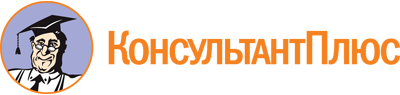 Постановление Главы муниципального образования г. Тула от 23.05.2013 N 10-п
(ред. от 24.03.2023)
"Об учреждении Почетной грамоты Главы муниципального образования город Тула и Благодарности Главы муниципального образования город Тула"Документ предоставлен КонсультантПлюс

www.consultant.ru

Дата сохранения: 05.04.2023
 Список изменяющих документов(в ред. Постановлений Главымуниципального образования г. Тулаот 09.08.2013 N 17-п, от 27.10.2016 N 656-п,от 28.02.2022 N 23-п, от 24.03.2023 N 36-п)Список изменяющих документов(в ред. Постановлений Главымуниципального образования г. Тулаот 09.08.2013 N 17-п, от 27.10.2016 N 656-п,от 28.02.2022 N 23-п, от 24.03.2023 N 36-п)Список изменяющих документов(в ред. Постановления Главымуниципального образования г. Тулаот 27.10.2016 N 656-п)Список изменяющих документов(введено Постановлением Главымуниципального образования г. Тулаот 24.03.2023 N 36-п)Я, ___________________________________________________________________,(фамилия, имя, отчество)зарегистрированный(ая) по адресу __________________________________________________________________________________________________________________________________________________________________________________________паспорт _______________________, выдан ____________ ______________________Я, ___________________________________________________________________,(фамилия, имя, отчество)зарегистрированный(ая) по адресу __________________________________________________________________________________________________________________________________________________________________________________________паспорт _______________________, выдан ____________ ______________________Я, ___________________________________________________________________,(фамилия, имя, отчество)зарегистрированный(ая) по адресу __________________________________________________________________________________________________________________________________________________________________________________________паспорт _______________________, выдан ____________ ______________________(серия и номер)(дата)(кем и когда)_________________________________________________________________________(кем и когда)_________________________________________________________________________(кем и когда)_________________________________________________________________________(кем и когда)даю согласие оператору персональных данных - Тульской городской Думе (300041, г. Тула, пр. Ленина, д. 2) на обработку с целью рассмотрения вопроса о представлении меня к наградам Главы муниципального образования город Тула следующих категорий моих персональных данных:фамилия, имя, отчество;число, месяц, год рождения;место рождения;сведения о занимаемой должности;место работы;вид, серия, номер документа, удостоверяющего личность, наименование органа, выдавшего его, дата выдачи;адрес места жительства (адрес регистрации, фактического проживания);номер контактного телефона или сведения о других способах связи;сведения об образовании;сведения об ученой степени, ученом звании;сведения о государственных наградах, ведомственных наградах и региональных наградах;сведения о служебной (трудовой) деятельности;характеристика с указанием конкретных заслуг.Перечень действий с персональными данными, на совершение которых дается согласие:сбор, накопление, извлечение, запись, хранение, использование, систематизация, уточнение (обновление, изменение), блокирование, удаление, передача (доступ), уничтожение.Настоящее согласие на обработку персональных данных действует со дня его подписания в течение всего срока, которого требуют цели обработки персональных данных. После награждения все вышеперечисленные сведения направляются в архивные подразделения для хранения в течение сроков, предусмотренных законодательством Российской Федерации.Отзыв согласия может быть осуществлен в письменном виде в адрес оператора персональных данных.даю согласие оператору персональных данных - Тульской городской Думе (300041, г. Тула, пр. Ленина, д. 2) на обработку с целью рассмотрения вопроса о представлении меня к наградам Главы муниципального образования город Тула следующих категорий моих персональных данных:фамилия, имя, отчество;число, месяц, год рождения;место рождения;сведения о занимаемой должности;место работы;вид, серия, номер документа, удостоверяющего личность, наименование органа, выдавшего его, дата выдачи;адрес места жительства (адрес регистрации, фактического проживания);номер контактного телефона или сведения о других способах связи;сведения об образовании;сведения об ученой степени, ученом звании;сведения о государственных наградах, ведомственных наградах и региональных наградах;сведения о служебной (трудовой) деятельности;характеристика с указанием конкретных заслуг.Перечень действий с персональными данными, на совершение которых дается согласие:сбор, накопление, извлечение, запись, хранение, использование, систематизация, уточнение (обновление, изменение), блокирование, удаление, передача (доступ), уничтожение.Настоящее согласие на обработку персональных данных действует со дня его подписания в течение всего срока, которого требуют цели обработки персональных данных. После награждения все вышеперечисленные сведения направляются в архивные подразделения для хранения в течение сроков, предусмотренных законодательством Российской Федерации.Отзыв согласия может быть осуществлен в письменном виде в адрес оператора персональных данных.даю согласие оператору персональных данных - Тульской городской Думе (300041, г. Тула, пр. Ленина, д. 2) на обработку с целью рассмотрения вопроса о представлении меня к наградам Главы муниципального образования город Тула следующих категорий моих персональных данных:фамилия, имя, отчество;число, месяц, год рождения;место рождения;сведения о занимаемой должности;место работы;вид, серия, номер документа, удостоверяющего личность, наименование органа, выдавшего его, дата выдачи;адрес места жительства (адрес регистрации, фактического проживания);номер контактного телефона или сведения о других способах связи;сведения об образовании;сведения об ученой степени, ученом звании;сведения о государственных наградах, ведомственных наградах и региональных наградах;сведения о служебной (трудовой) деятельности;характеристика с указанием конкретных заслуг.Перечень действий с персональными данными, на совершение которых дается согласие:сбор, накопление, извлечение, запись, хранение, использование, систематизация, уточнение (обновление, изменение), блокирование, удаление, передача (доступ), уничтожение.Настоящее согласие на обработку персональных данных действует со дня его подписания в течение всего срока, которого требуют цели обработки персональных данных. После награждения все вышеперечисленные сведения направляются в архивные подразделения для хранения в течение сроков, предусмотренных законодательством Российской Федерации.Отзыв согласия может быть осуществлен в письменном виде в адрес оператора персональных данных.""20г.(дата)(дата)(дата)(дата)(дата)(дата)(подпись)(расшифровка подписи)Список изменяющих документов(в ред. Постановлений Главымуниципального образования г. Тулаот 27.10.2016 N 656-п, от 28.02.2022 N 23-п,от 24.03.2023 N 36-п)Список изменяющих документов(в ред. Постановления Главымуниципального образования г. Тулаот 27.10.2016 N 656-п)Список изменяющих документов(введено Постановлением Главымуниципального образования г. Тулаот 24.03.2023 N 36-п)Я, ___________________________________________________________________,(фамилия, имя, отчество)зарегистрированный(ая) по адресу __________________________________________________________________________________________________________________________________________________________________________________________паспорт _______________________, выдан ____________ ______________________Я, ___________________________________________________________________,(фамилия, имя, отчество)зарегистрированный(ая) по адресу __________________________________________________________________________________________________________________________________________________________________________________________паспорт _______________________, выдан ____________ ______________________Я, ___________________________________________________________________,(фамилия, имя, отчество)зарегистрированный(ая) по адресу __________________________________________________________________________________________________________________________________________________________________________________________паспорт _______________________, выдан ____________ ______________________(серия и номер)(дата)(кем и когда)________________________________________________________________________________________________________________________________________________________________________________________________________________________даю согласие оператору персональных данных - Тульской городской Думе (300041, г. Тула, пр. Ленина, д. 2) на обработку с целью рассмотрения вопроса о представлении меня к наградам Главы муниципального образования город Тула следующих категорий моих персональных данных:фамилия, имя, отчество;число, месяц, год рождения;место рождения;сведения о занимаемой должности;место работы;вид, серия, номер документа, удостоверяющего личность, наименование органа, выдавшего его, дата выдачи;адрес места жительства (адрес регистрации, фактического проживания);номер контактного телефона или сведения о других способах связи;сведения об образовании;сведения об ученой степени, ученом звании;сведения о государственных наградах, ведомственных наградах и региональных наградах;сведения о служебной (трудовой) деятельности;характеристика с указанием конкретных заслуг.Перечень действий с персональными данными, на совершение которых дается согласие:сбор, накопление, извлечение, запись, хранение, использование, систематизация, уточнение (обновление, изменение), блокирование, удаление, передача (доступ), уничтожение.Настоящее согласие на обработку персональных данных действует со дня его подписания в течение всего срока, которого требуют цели обработки персональных данных. После награждения все вышеперечисленные сведения направляются в архивные подразделения для хранения в течение сроков, предусмотренных законодательством Российской Федерации.Отзыв согласия может быть осуществлен в письменном виде в адрес оператора персональных данных.даю согласие оператору персональных данных - Тульской городской Думе (300041, г. Тула, пр. Ленина, д. 2) на обработку с целью рассмотрения вопроса о представлении меня к наградам Главы муниципального образования город Тула следующих категорий моих персональных данных:фамилия, имя, отчество;число, месяц, год рождения;место рождения;сведения о занимаемой должности;место работы;вид, серия, номер документа, удостоверяющего личность, наименование органа, выдавшего его, дата выдачи;адрес места жительства (адрес регистрации, фактического проживания);номер контактного телефона или сведения о других способах связи;сведения об образовании;сведения об ученой степени, ученом звании;сведения о государственных наградах, ведомственных наградах и региональных наградах;сведения о служебной (трудовой) деятельности;характеристика с указанием конкретных заслуг.Перечень действий с персональными данными, на совершение которых дается согласие:сбор, накопление, извлечение, запись, хранение, использование, систематизация, уточнение (обновление, изменение), блокирование, удаление, передача (доступ), уничтожение.Настоящее согласие на обработку персональных данных действует со дня его подписания в течение всего срока, которого требуют цели обработки персональных данных. После награждения все вышеперечисленные сведения направляются в архивные подразделения для хранения в течение сроков, предусмотренных законодательством Российской Федерации.Отзыв согласия может быть осуществлен в письменном виде в адрес оператора персональных данных.даю согласие оператору персональных данных - Тульской городской Думе (300041, г. Тула, пр. Ленина, д. 2) на обработку с целью рассмотрения вопроса о представлении меня к наградам Главы муниципального образования город Тула следующих категорий моих персональных данных:фамилия, имя, отчество;число, месяц, год рождения;место рождения;сведения о занимаемой должности;место работы;вид, серия, номер документа, удостоверяющего личность, наименование органа, выдавшего его, дата выдачи;адрес места жительства (адрес регистрации, фактического проживания);номер контактного телефона или сведения о других способах связи;сведения об образовании;сведения об ученой степени, ученом звании;сведения о государственных наградах, ведомственных наградах и региональных наградах;сведения о служебной (трудовой) деятельности;характеристика с указанием конкретных заслуг.Перечень действий с персональными данными, на совершение которых дается согласие:сбор, накопление, извлечение, запись, хранение, использование, систематизация, уточнение (обновление, изменение), блокирование, удаление, передача (доступ), уничтожение.Настоящее согласие на обработку персональных данных действует со дня его подписания в течение всего срока, которого требуют цели обработки персональных данных. После награждения все вышеперечисленные сведения направляются в архивные подразделения для хранения в течение сроков, предусмотренных законодательством Российской Федерации.Отзыв согласия может быть осуществлен в письменном виде в адрес оператора персональных данных.""20г.(дата)(дата)(дата)(дата)(дата)(дата)(подпись)(расшифровка подписи)